ОТЧЕТ ДЕПУТАТА ЧЕРСТВОВА М.Д.Уважаемые костромичи!     Я, Черствов Максим Дмитриевич, являюсь депутатом Думы города Костромы по единому муниципальному округу в составе территориальной группы № 1, которая включает в себя территории 1, 2, 3 и 4-го городских округов. Являюсь заместителем руководителя депутатской фракции Партии «ЕДИНАЯ РОССИЯ». Вхожу в состав постоянной депутатской комиссии по экономике и финансам,  являюсь заместителем Председателя комиссии по местному самоуправлению. Кроме того вхожу в состав Административной комиссии г.Костромы, принимаю участие в работе Единой комиссии по проведению конкурсов или аукционов на право заключения договоров аренды, договоров безвозмездного пользования, иных договоров, предусматривающих переход прав в отношении муниципального имущества города Костромы, не закрепленного на праве хозяйственного ведения или оперативного управления, по приватизации муниципального имущества, по продаже земельных участков, находящихся в муниципальной собственности города Костромы, по продаже земельных участков, государственная собственность на которые не разграничена и на право заключения договоров аренды таких земельных участков. Также активно принимал участие в деятельности Рабочей группы по разработке Стратегии социально- экономического развития города Костромы на период 2019- 2025 годов, и Рабочей группы за соблюдением Концессионером условий концессионного соглашения, заключаемого по инициативе ПАО «ТГК-2» в отношении имущества МУП города Костромы «Городские сети».     Активно работаю в муниципальной комиссии по реализации программы «Комфортная городская среда», принимаю участие во всех заседаниях, в том числе и выездных. В 2019 благоустроено 38 дворовых территорий, закончена реализация благоустройства парка на Чернигинской набережной, начался 1й этап благоустройства парка Победы.   Участвую в работе комиссии по реализации национального проекта «Безопасные и качественные автомобильные дороги», в ходе работы в комиссии удалось добиться включения капитального ремонта удицы Боровой и Красноармейской в план ремонта на 2020 год.     В отчетном периоде состоялось 14 заседаний Думы города Костромы, в ходе которых было принято 103 решения Думы, принимал участие во всех заседаниях Думы и постоянных депутатских комиссиях.     Принимал участие в формировании конкурсной документации заявок на областной конкурс «Местные инициативы», в результате школа № 29 и лицей 17 победили по итогам 19 года, были благоустроены  спортплощадка 29 школы и начато благоустройство спортплощадки 17 лицея, которое будет продолжено и в 2020 году, так как лицей получил финансирование и по итогам 20 года      Одной из  самых эффективных форм работы депутата является личный прием граждан, поэтому регулярно осуществляется прием граждан по следующим адресам -  первая среда месяца с 14.00 до 17.00 г. Кострома, улица Ленина, д. 20, 3 этаж, каб. 302а (помещение Костромского городского местного отделения Всероссийской политической партии "ЕДИНАЯ РОССИЯ") и в Региональной общественной приемной Председателя Партии «ЕДИНАЯ РОССИЯ». За отчетный период обратилось 20 человек – 10 вопросов  решено положительно, 5 – даны консультации, 5 – на контроле. Основными вопросами на приемах были вопросы ЖКХ и благоустройства дворовых территорий, материальная помощь, жалоба на бездействие органов государственной власти, вопросы разъяснения законодательства.  В ходе отработки обращений удалось: - добиться своевременного восстановления теплоснабжения к ДЮЦ «Жемчужина»,- Асфальтирования проезда от проспекта Текстильщиков до «Спид -Центра»  - Помочь организовать сбор кормов для бездомных животных из приюта «Право на жизнь»,- Добиться включения в план работ на 2020 год благоустройства тротуарной дорожки между улицами Линейная и Линейный проезд – проход к школе №14- Включения в план работ на 2020 год ремонт тротуара от переулка Костромского до дома 95 по улице Костромской- Собрать и вручить канцтовары детм с ограниченными возможностями здоровья в ГКОУ «Школа №3 для детей с ОВЗ», клубу общения молодых инвалидов «Солнышко» при ОГБУ «ЦСО по г. Костроме  Также продолжается взаимодействие с советом ветеранов Ленинского района г.Костромы – принимал участие в организации и проведении  музыкальной гостиной, посвященной Дню пожилого человека, а также организации мероприятий, посвященных 23 февраля, 8 марта и Новому году.       Моя работа строится на тесном взаимодействии с Администрацией города, депутатами Костромской областной Думы, общественными организациями, жителями города – слышать людей, работать для людей! 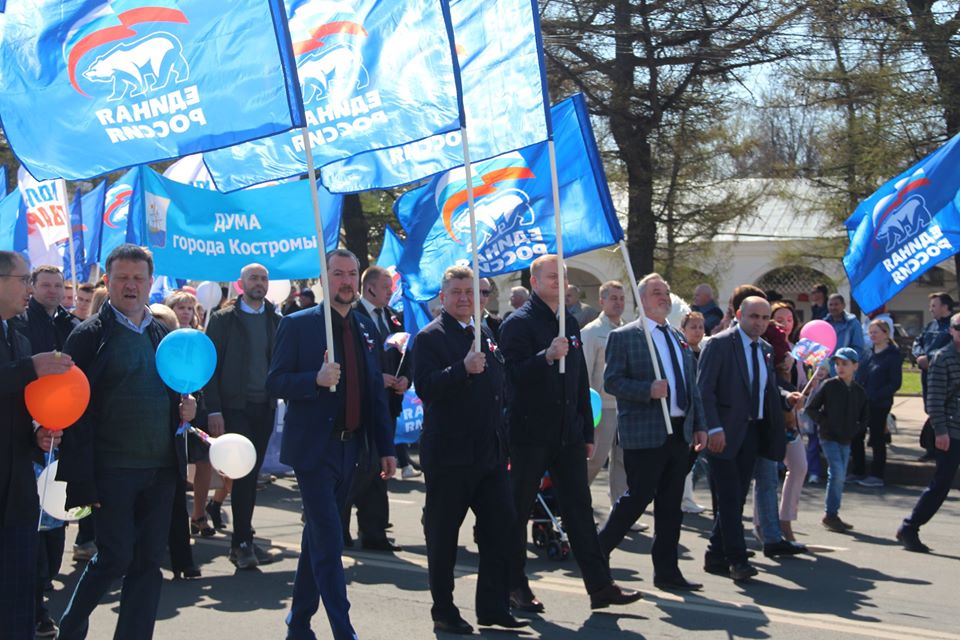 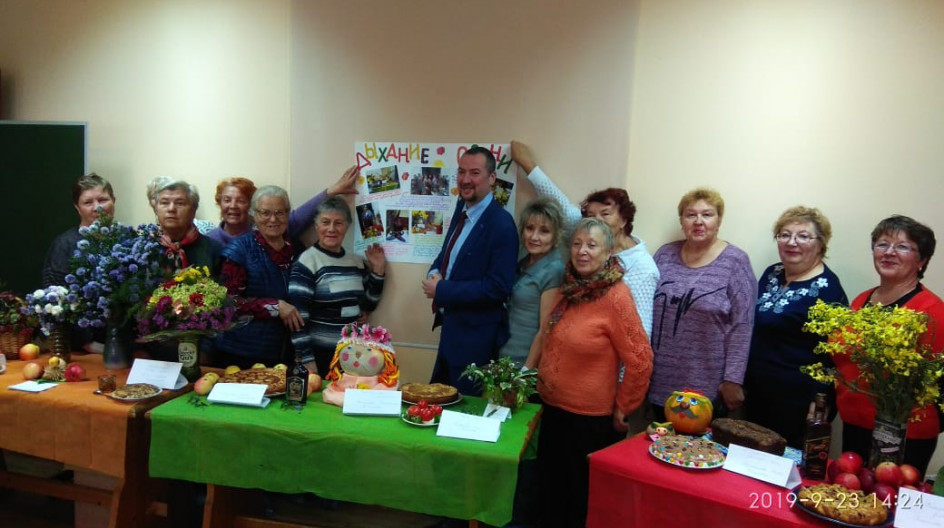 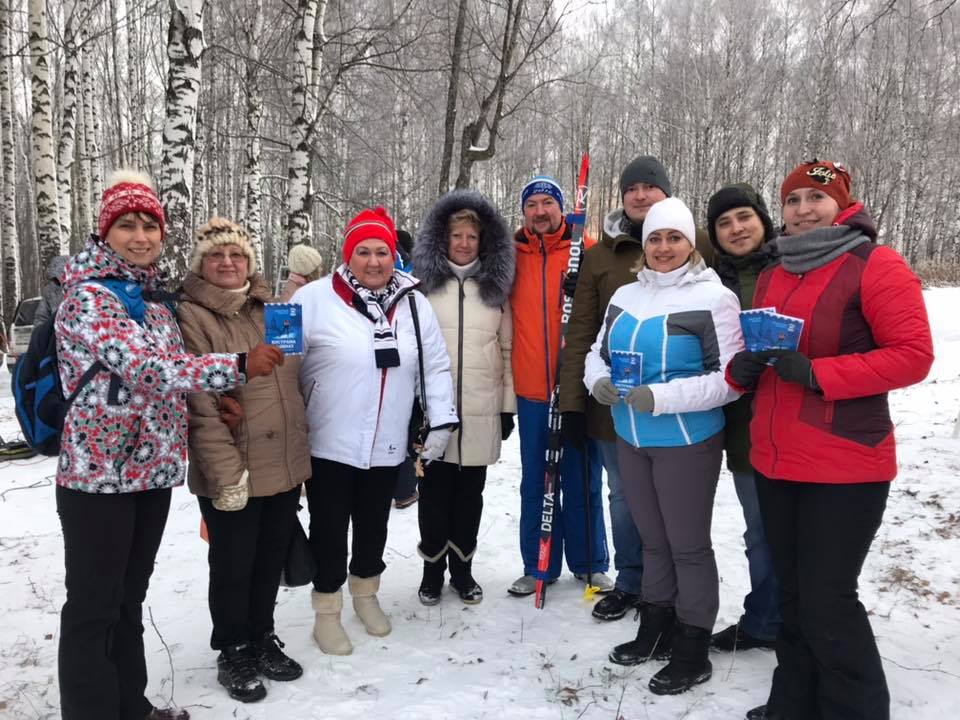 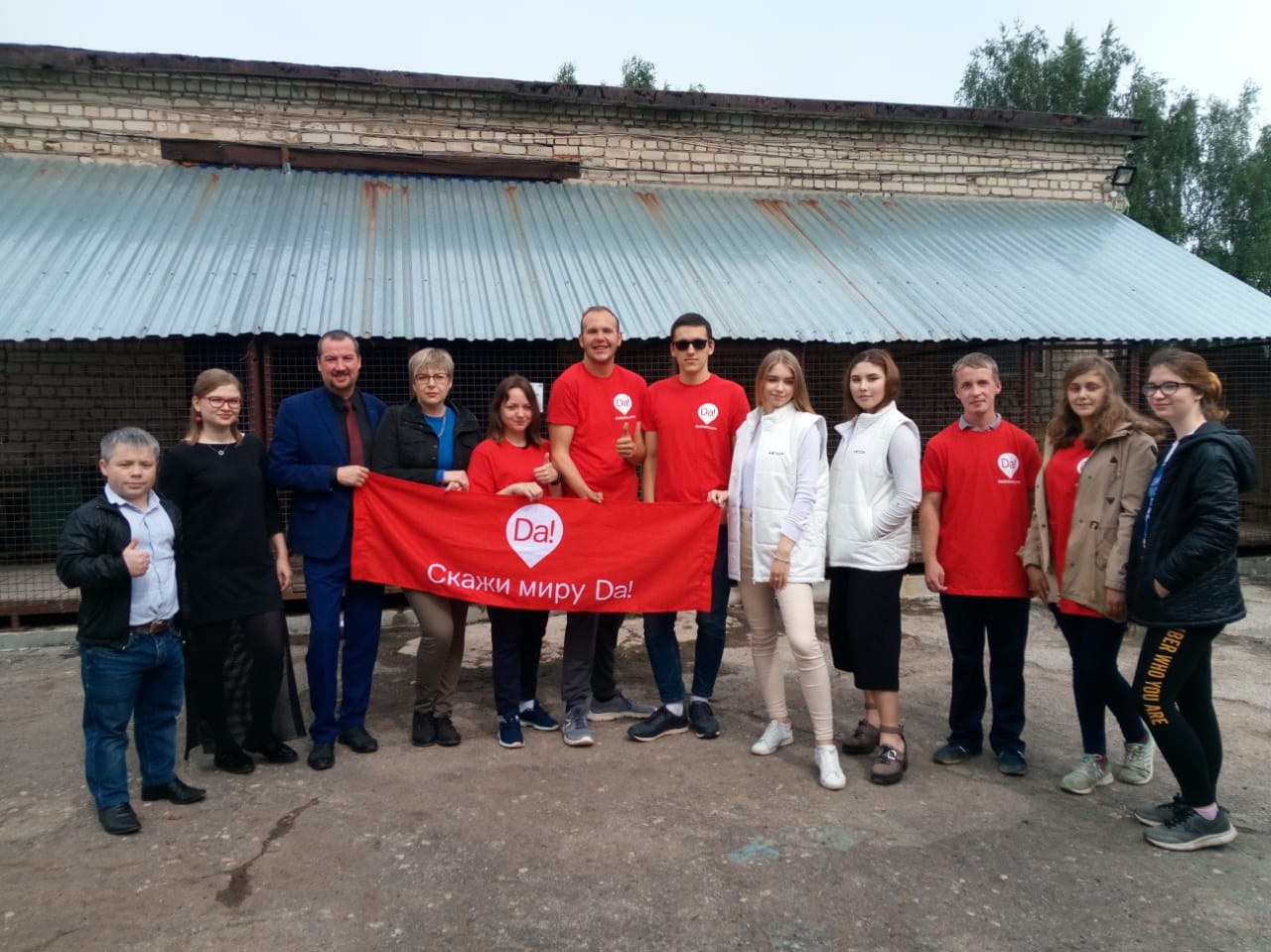 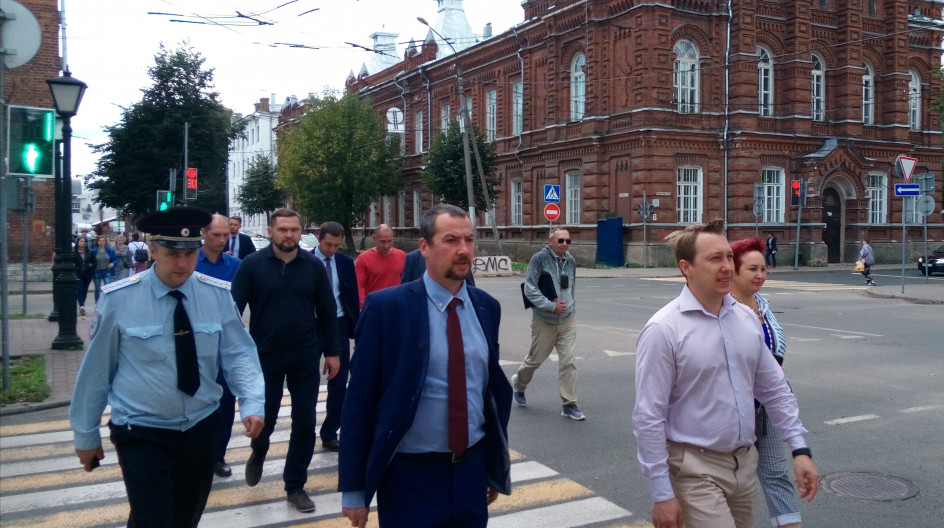 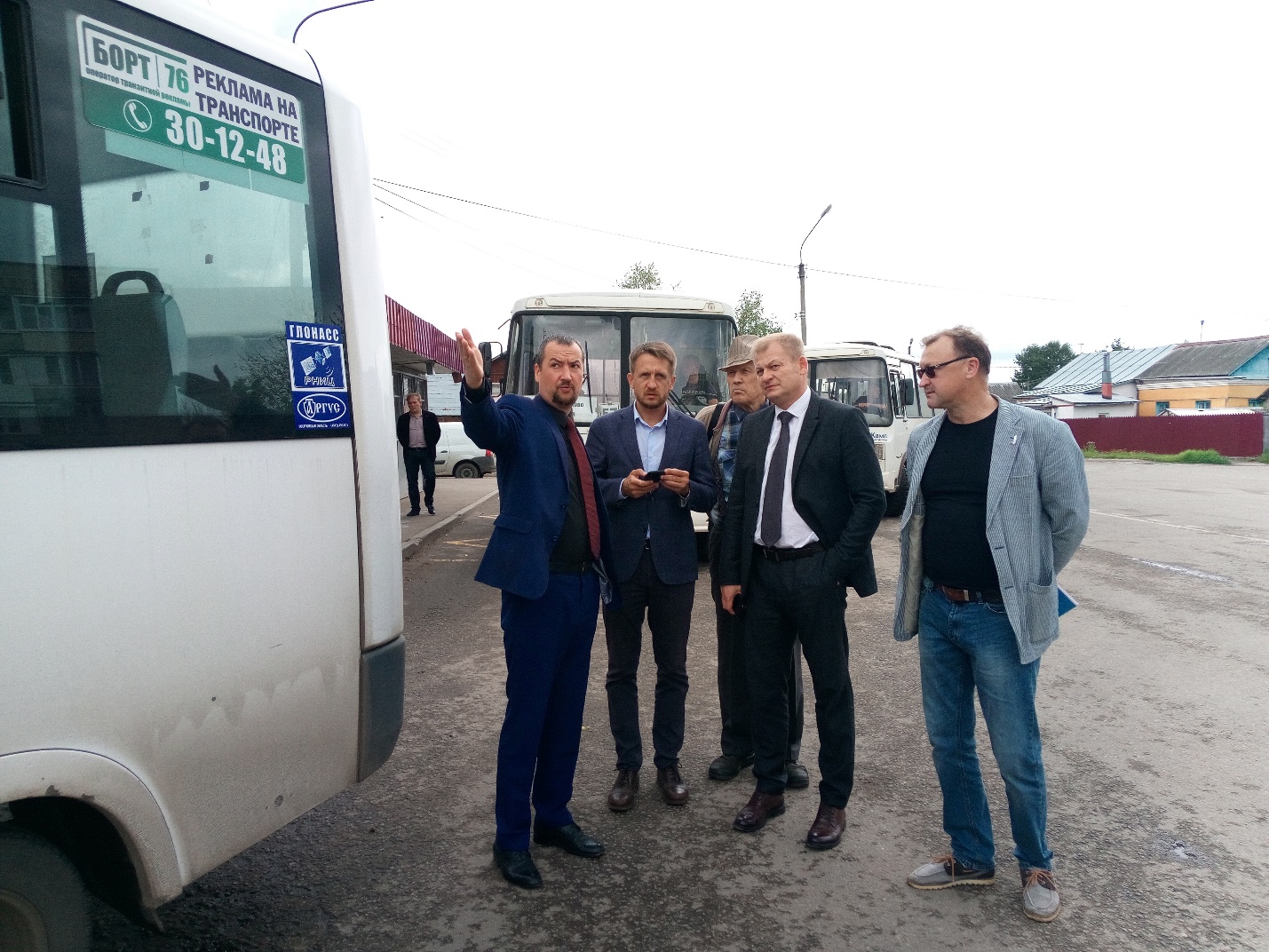 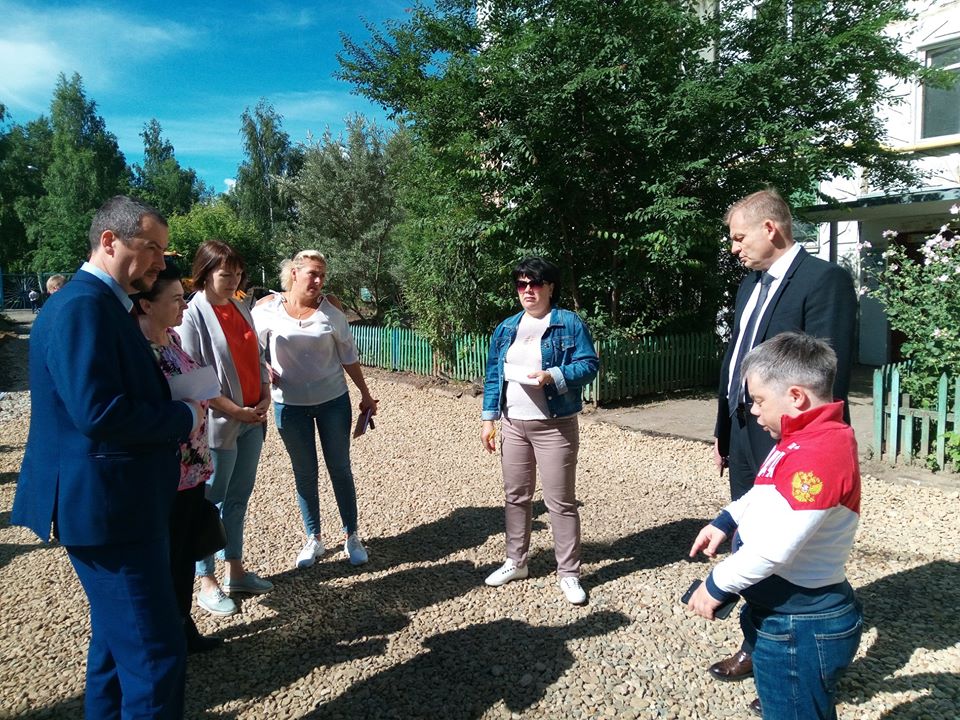 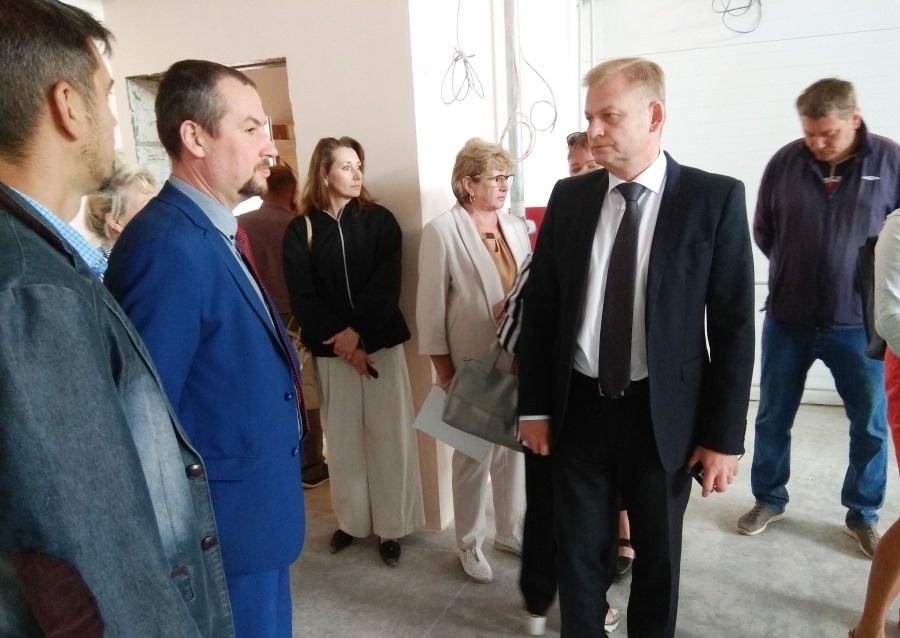 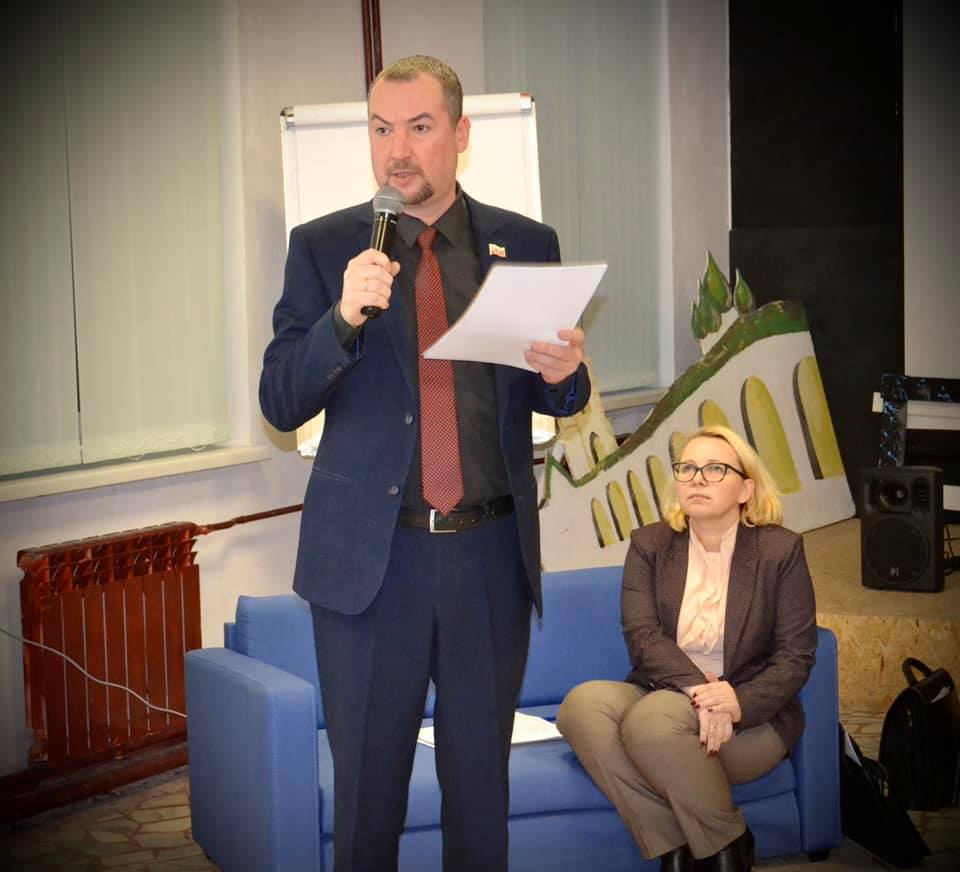 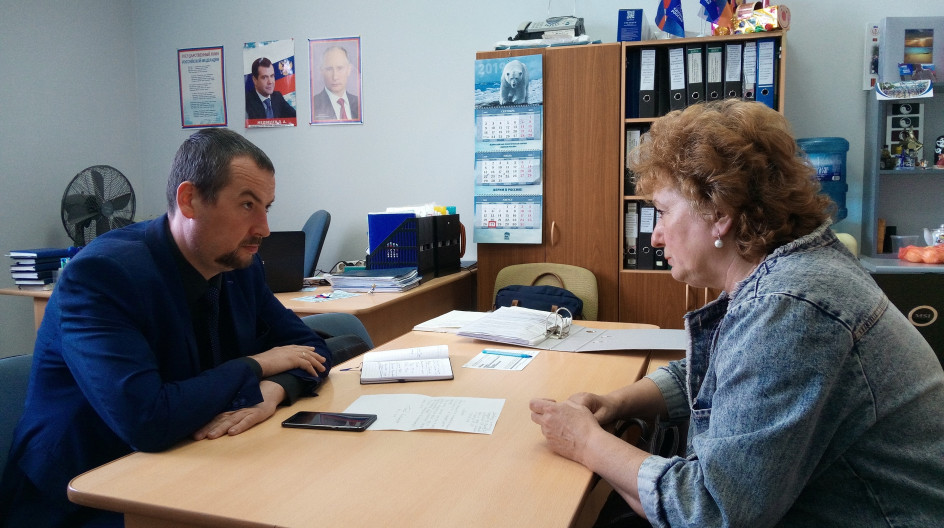 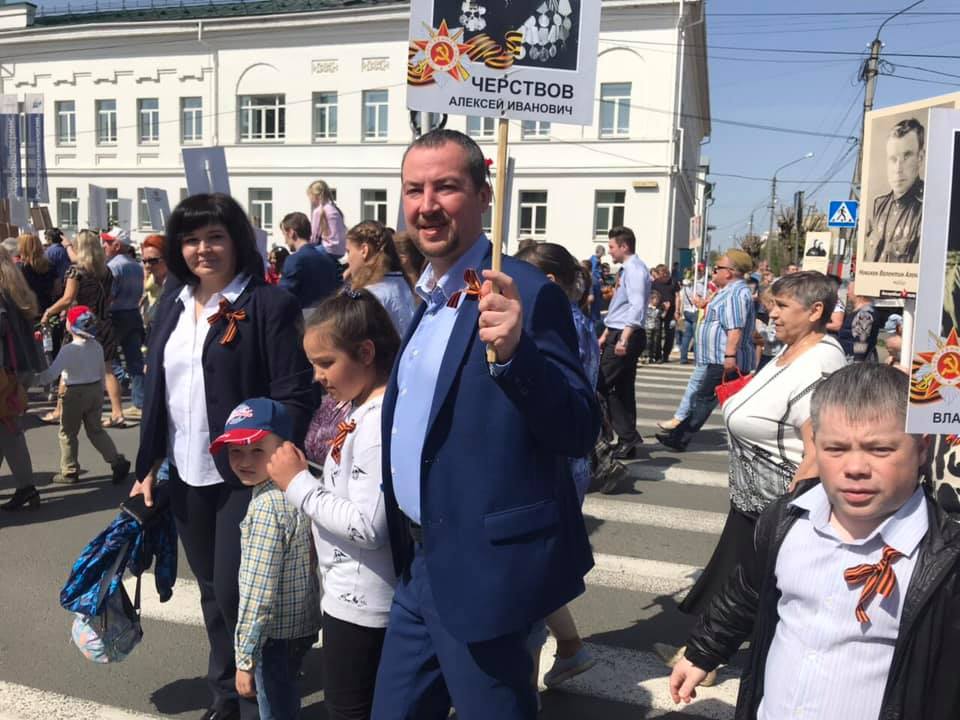 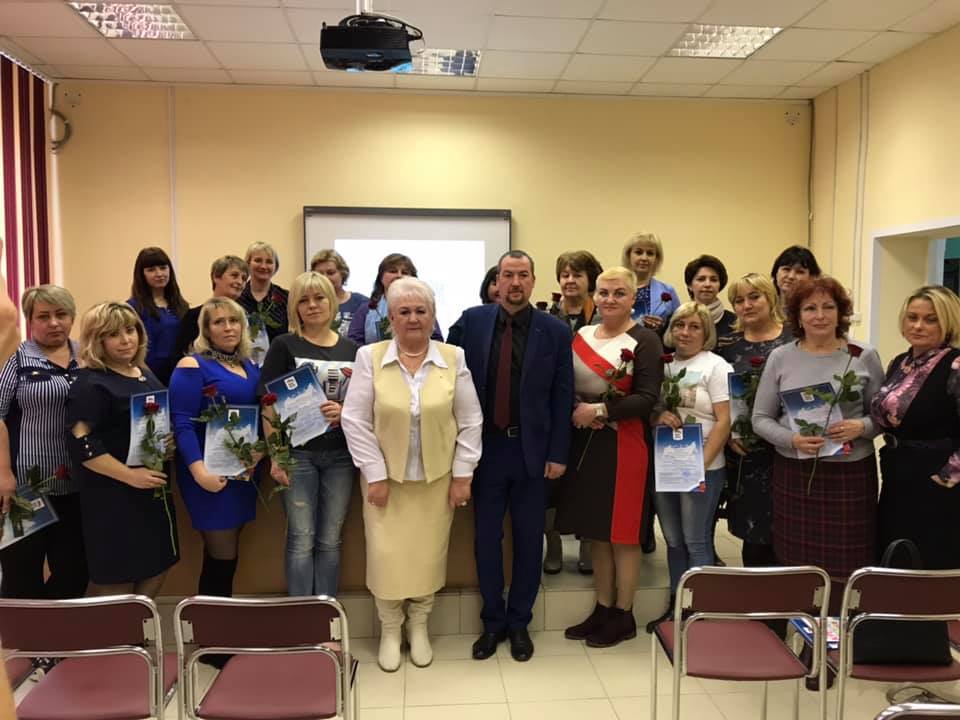 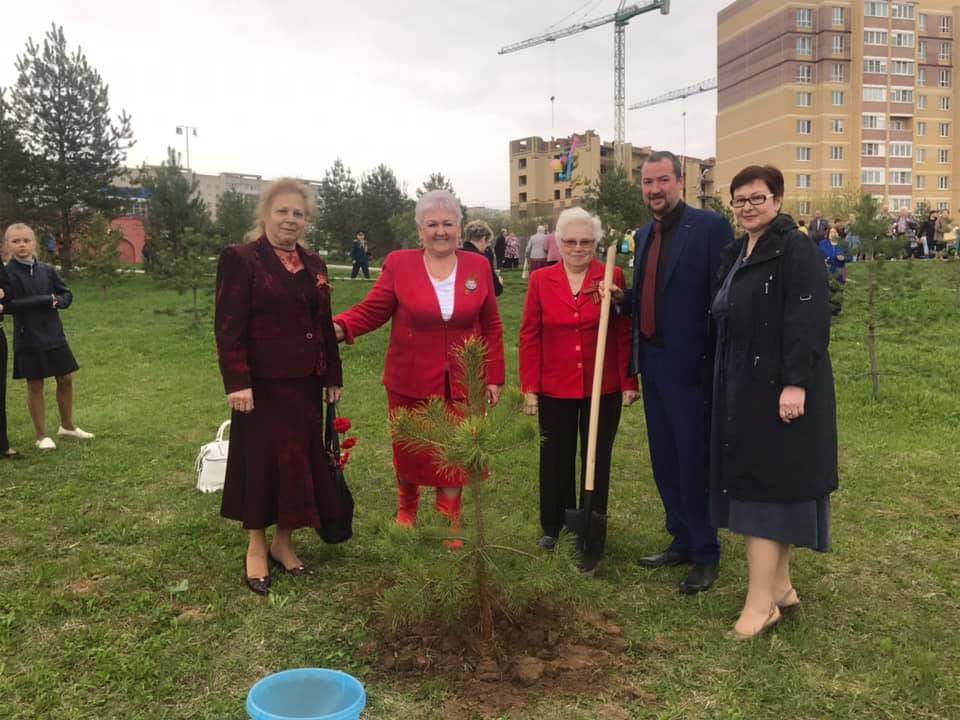 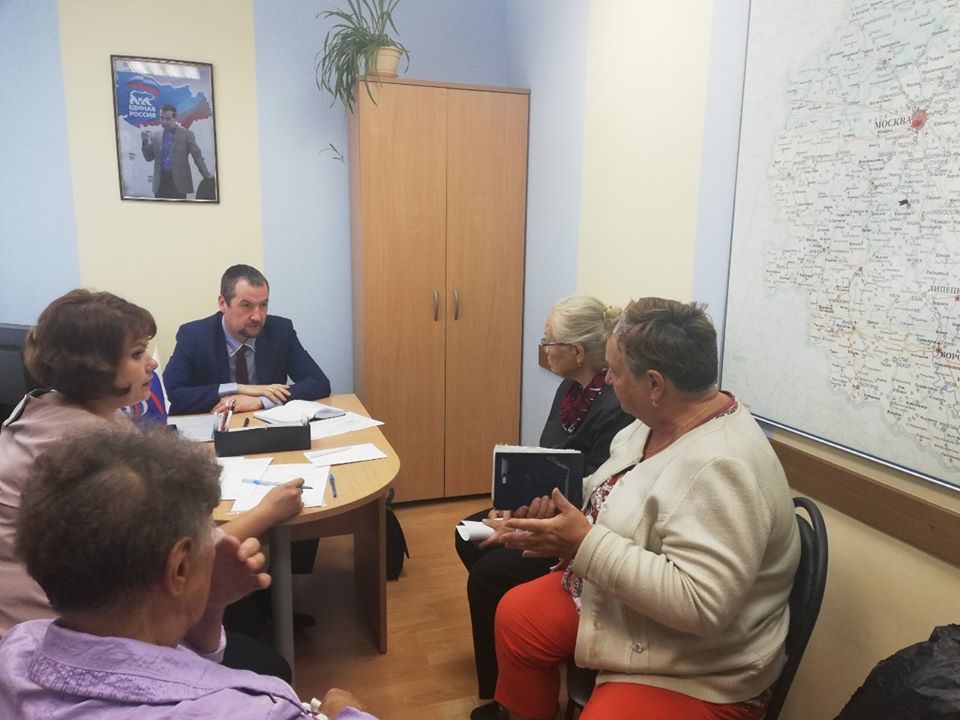 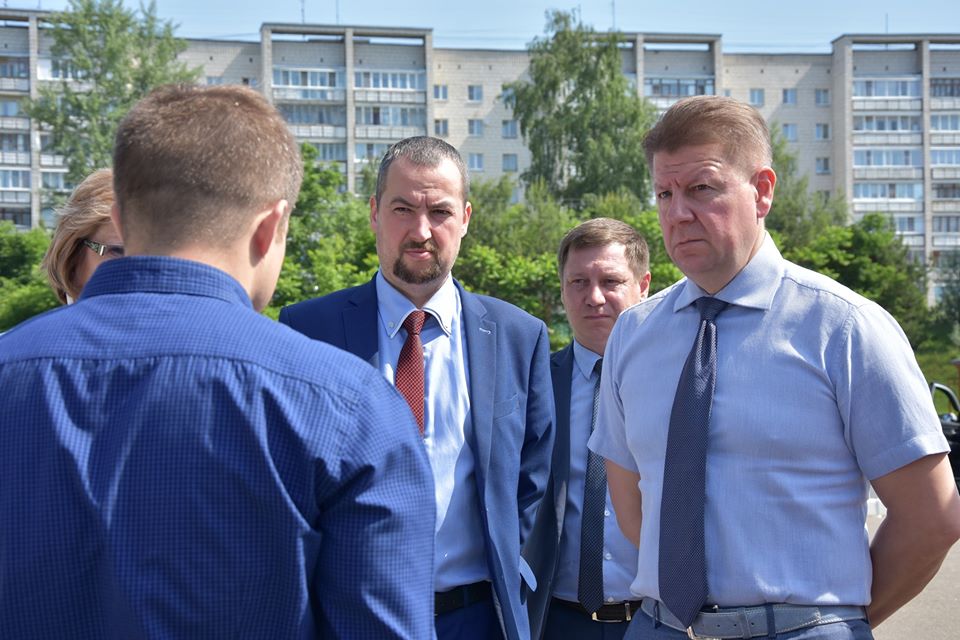 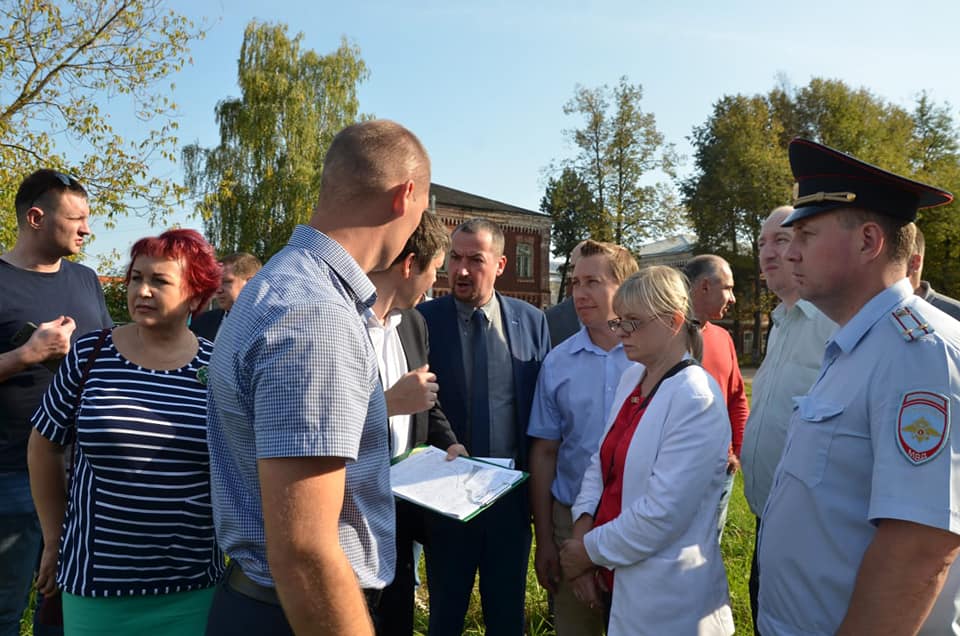 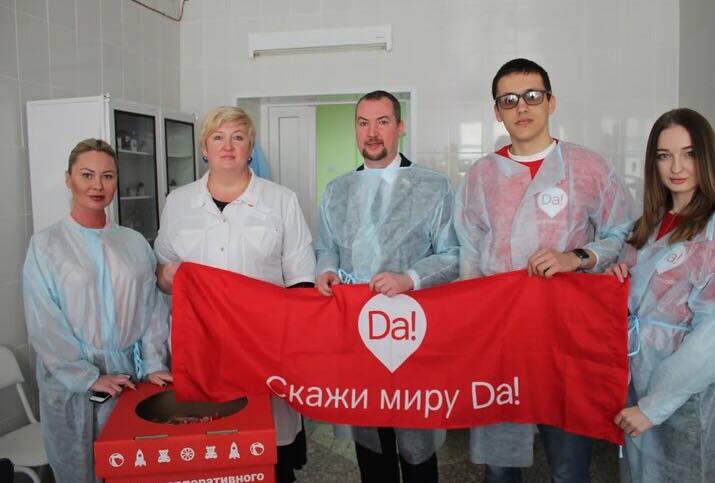 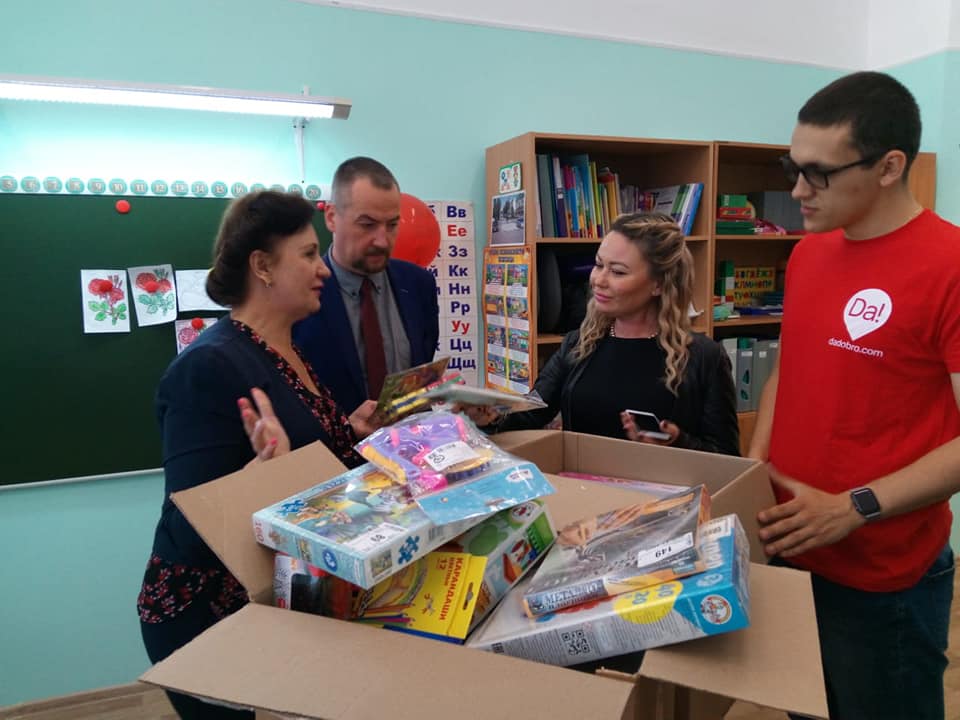 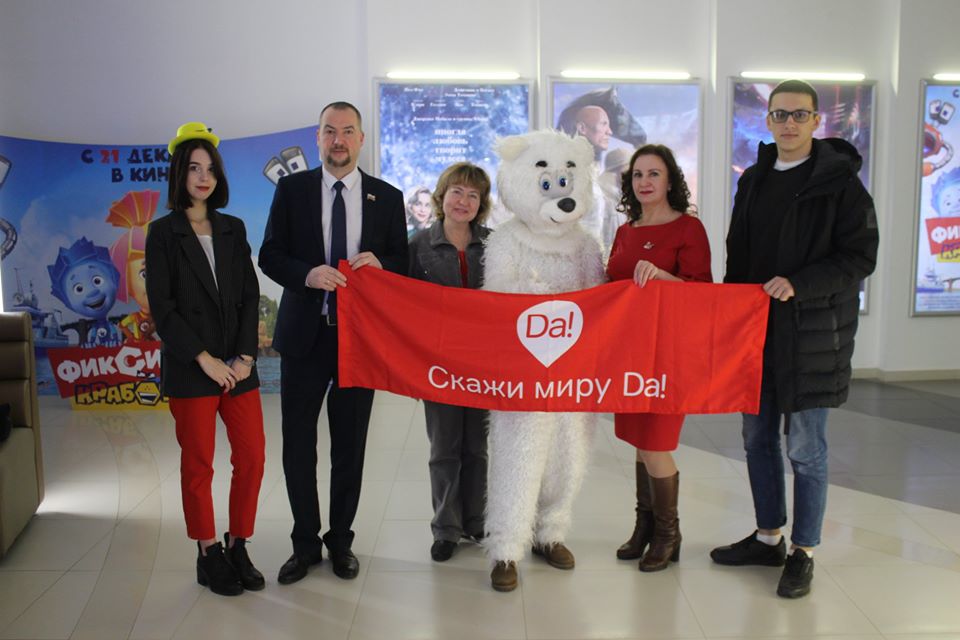 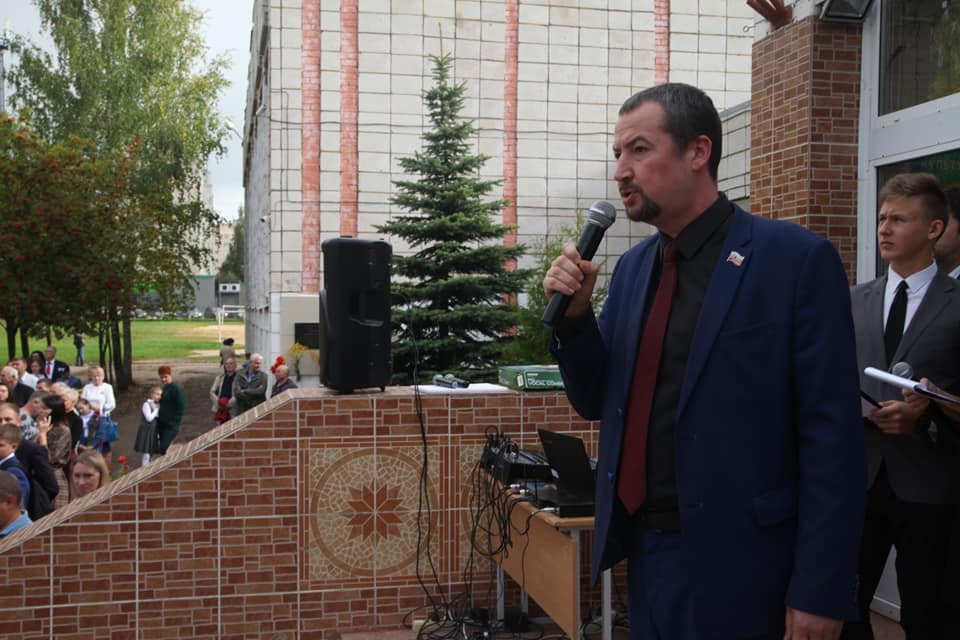 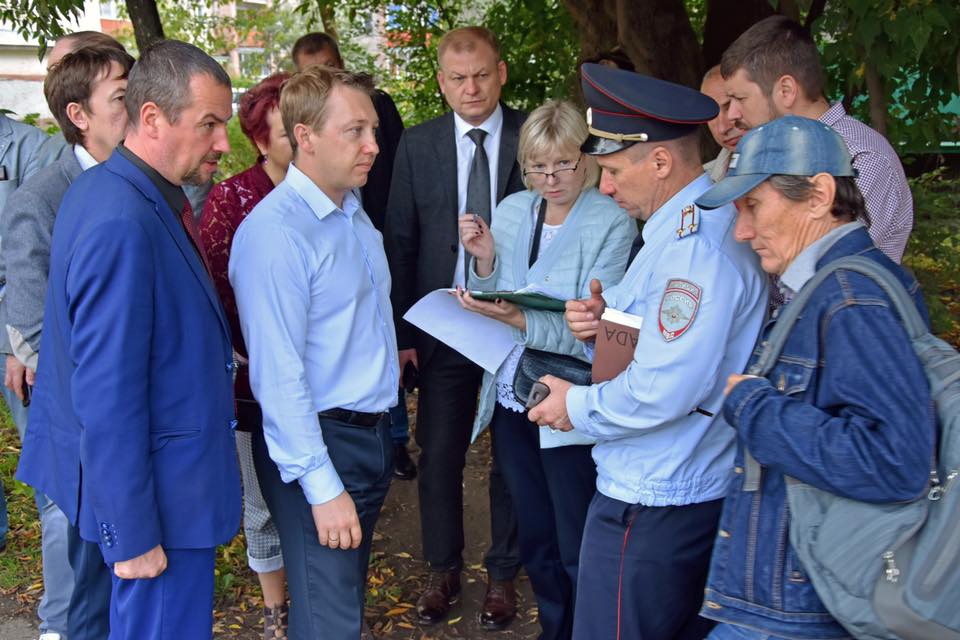 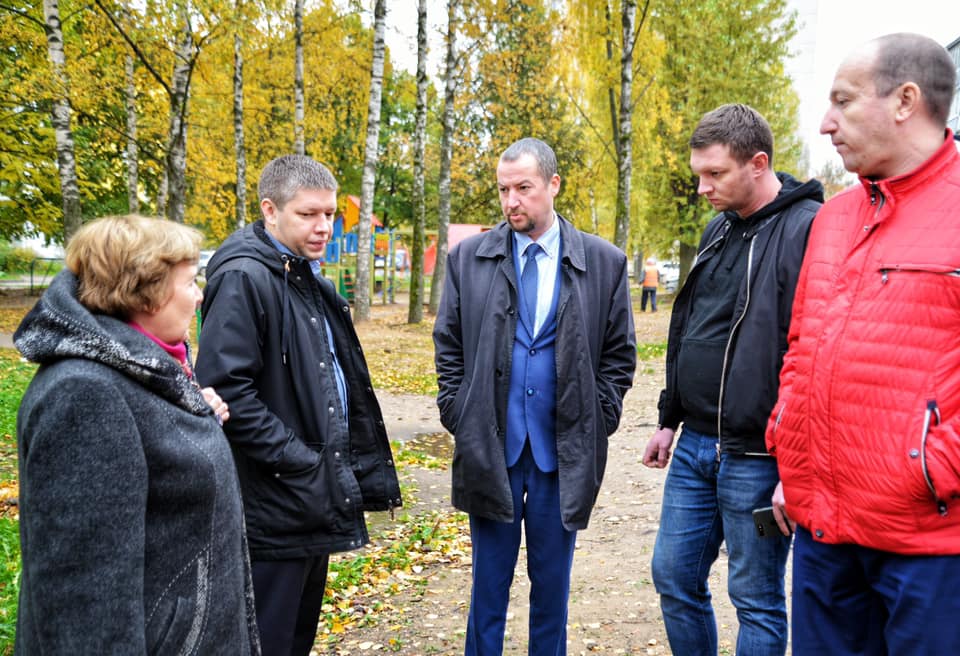 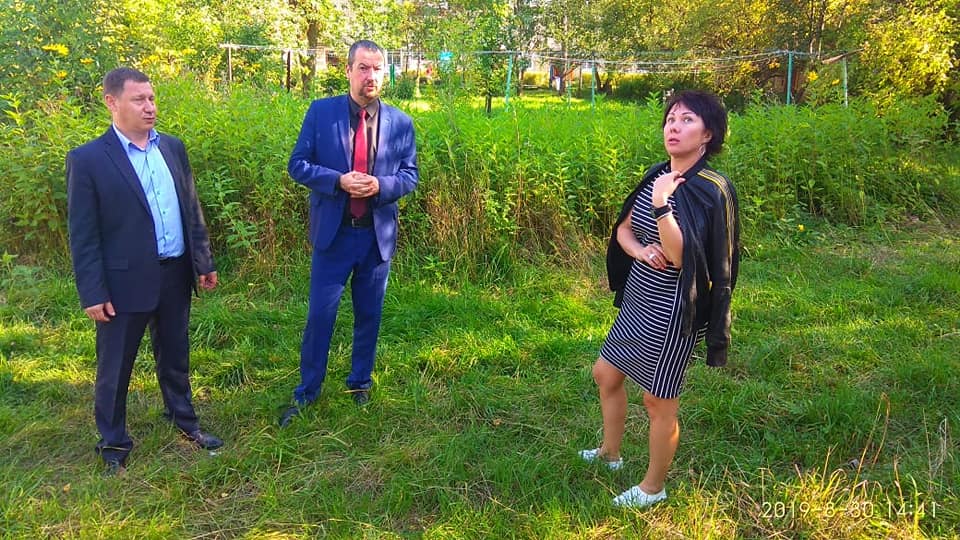 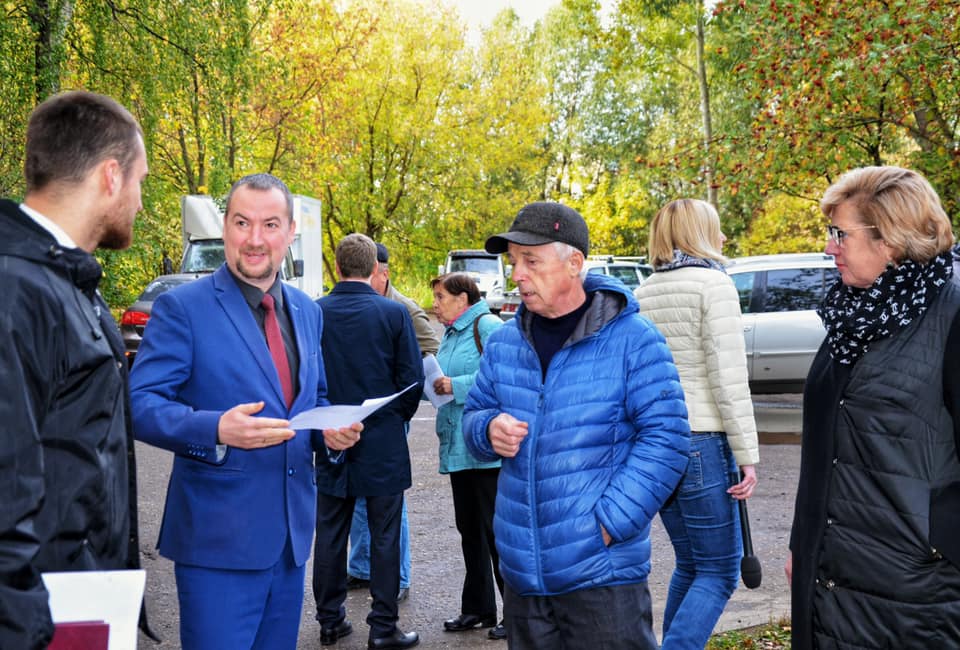 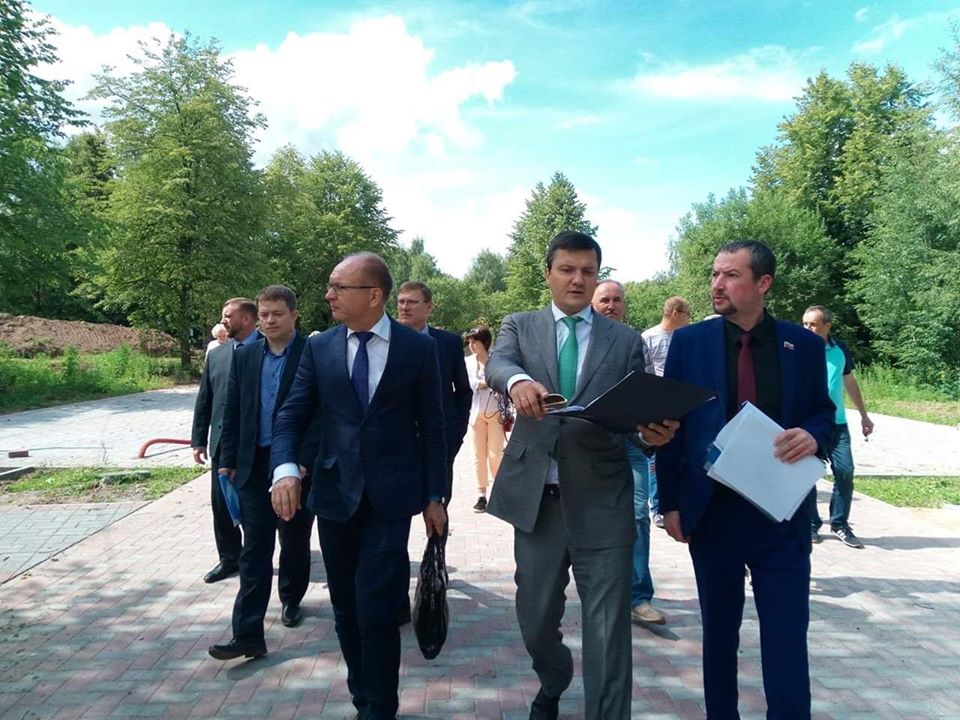 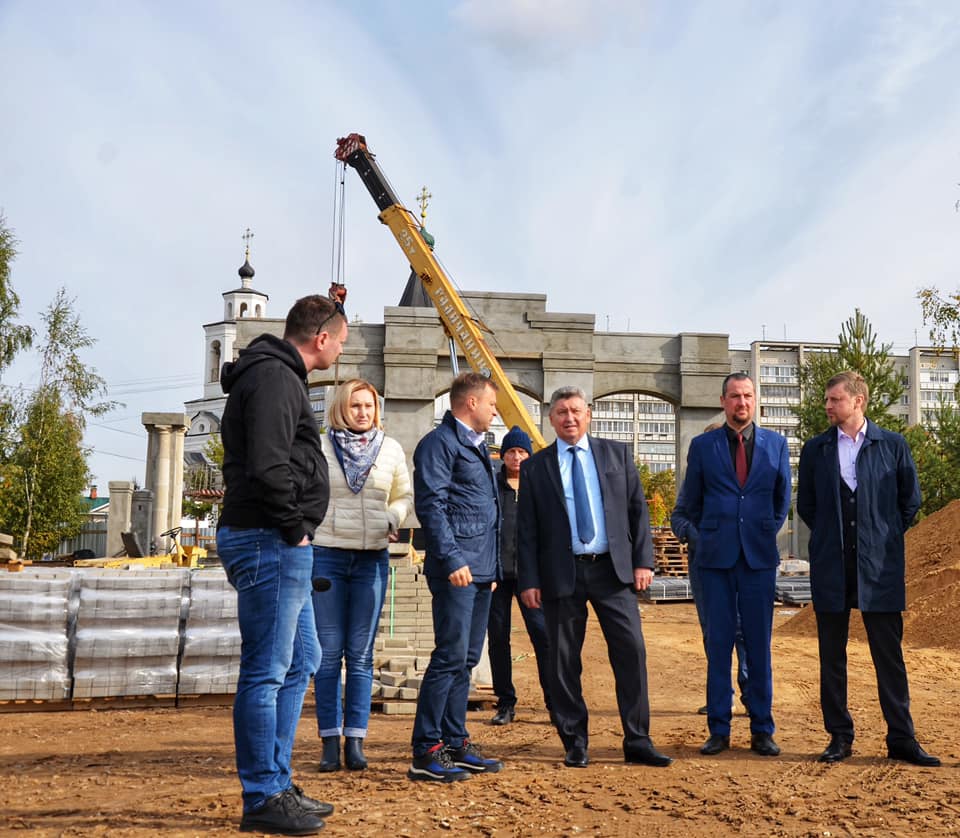 